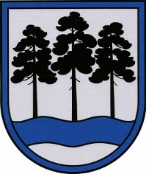 OGRES  NOVADA  PAŠVALDĪBAReģ.Nr.90000024455, Brīvības iela 33, Ogre, Ogres nov., LV-5001tālrunis 65071160, e-pasts: ogredome@ogresnovads.lv, www.ogresnovads.lv PAŠVALDĪBAS DOMES SĒDES PROTOKOLA IZRAKSTS37.Par grozījumiem Ogres novada pašvaldības 2022. gada 29. septembra lēmumā “Par Ogres novada pašvaldības Centrālās administrācijas amatu klasificēšanas rezultātu apkopojuma apstiprināšanu” (protokola izraksts Nr. 22, 26.)Balstoties uz Valsts kontroles veiktās revīzijas “Vai Latvijā ir izveidoti priekšnosacījumi ANO ilgtspējīgas attīstības mērķu sasniegšanai?” ietvaros gūtajiem secinājumiem attiecībā uz pašvaldību lomu ANO ilgtspējīgas attīstības mērķu ieviešanā Ogres novada pašvaldības darbībā un Latvijā kopumā,  VARAM ieteikumiem pašvaldībām ANO ilgtspējīgas attīstības mērķu ieviešanā, nepieciešamību stiprināt Ogres novada pašvaldības kapacitāti civilās aizsardzības pasākumu izstrādē un ieviešanā, kā arī pamatojoties uz Valsts pārvaldes iekārtas likuma 10. panta desmito daļu un izvērtējot Ogres novada Centrālās administrācijas darbību, funkciju apjomu, nepieciešamību un koncentrācijas pakāpi, normatīvā regulējuma apjomu un detalizāciju un apsverot deleģēšanas iespējas vai ārpakalpojuma izmantošanu, ievērojot Ministru kabineta 2022. gada 26. aprīļa noteikumu Nr. 262 “Valsts un pašvaldību institūciju amatu katalogs, amatu klasifikācijas un amatu apraksta izstrādāšanas kārtība” 25. punktu un Valsts un pašvaldību institūciju amatpersonu un darbinieku atlīdzības likuma pārejas noteikumu 52. punktu, noklausoties Ogres novada pašvaldības izpilddirektora vietnieces D.Bārbales ziņojumu,balsojot: ar 20 balsīm "Par" (Andris Krauja, Artūrs Mangulis, Atvars Lakstīgala, Dace Kļaviņa, Dace Māliņa, Dace Veiliņa, Daiga Brante, Dzirkstīte Žindiga, Egils Helmanis, Gints Sīviņš, Ilmārs Zemnieks, Indulis Trapiņš, Jānis Iklāvs, Jānis Kaijaks, Jānis Siliņš, Kaspars Bramanis, Pāvels Kotāns, Raivis Ūzuls, Rūdolfs Kudļa, Valentīns Špēlis), "Pret" – nav, "Atturas" – nav, Ogres novada pašvaldības dome  NOLEMJ:Likvidēt Ogres novada Centrālajā administrācijā šādas amata vietas: būvinspektors (profesijas kods 2422 54, amata saime 48, līmenis IV), amata vienību skaits 1;būvinspektoru palīgs (profesijas kods 2422 55, amata saime 48, līmenis IV), amata vienību skaits 2;galvenais ainavu arhitekts (profesijas kods 2162 01, amata saime 48, līmenis V), amata vienību skaits 1;ainavu arhitekts (profesijas kods 2162 01, amata saime 48, līmenis IV), amata vienību skaits 1;vides speciālists (profesijas kods 2422 31, amata saime 48, līmenis III), amata vienību skaits 1;mākslinieks (profesijas kods 2651 05, amata saime 48, līmenis III), amata vienību skaits 1;projektu vadītājs (profesijas kods 1323 08, amata saime 39.1, līmenis IV A), amata vienību skaits 2;Izveidot Ogres novada Centrālajā administrācijā šādas jaunas amata vietas un jaunu nodaļu:Ogres novada Būvvaldē:inspektors (profesijas kods 2422 07, amata saime 48, līmenis IV), amata vienību skaits 3;pilsētvides mākslinieciskais vadītājs (profesijas kods 2162 01, amata saime 48, līmenis V), amata vienību skaits 1;vides dizainers, profesijas kods 3432 27, amata saime 48, līmenis IV), amata vienību skaits 1;Stratēģiskās plānošanas nodaļu ar šādām jaunām amata vietām:Nodaļas vadītājs (profesijas kods 1213 23, amata saime 37, līmenis III), amata vienību skaits 1;Nodaļas vadītāja vietnieks (profesijas kods 1213 24, amata saime 37, līmenis II A), amata vienību skaits 1.Nodot atsevišķus Ogres novada Centrālās administrācijas uzdevumus šādām Ogres novada pašvaldības iestādēm un struktūrvienībām:Komunikāciju nodaļas uzdevumu – sadarbība ar novada uzņēmējiem – jaunizveidotajai Stratēģiskās plānošanas nodaļai;Ogres novada Būvvaldes uzdevumus – vides aizsardzības un uzlabošanas pasākumi (tai skaitā, vides tiesību aizsardzība un  uzlabošana, atmežošana, koku ciršanas, ar vidi piesārņojošo darbību saistītie jautājumi, u.tml.) – Ogres novada pašvaldības aģentūrai “Tūrisma, sporta un atpūtas kompleksa “Zilie kalni” attīstības aģentūra”.Veikt grozījumu Ogres novada Būvvaldes inženierkomunikāciju speciālistam,  nosakot V amata saimes līmeni.Atbilstoši šī lēmuma 1.-4. punktā minētajam izdarīt Ogres novada pašvaldības 2022. gada 29. septembra lēmuma “Par Ogres novada pašvaldības Centrālās administrācijas amatu klasificēšanas rezultātu apkopojuma apstiprināšanu” (protokola izraksts Nr. 22., 26.) pielikumā “Ogres novada centrālās administrācijas amatu klasificēšanas rezultātu apkopojums” šādus grozījumus: svītrot pielikuma 4.5. punktu;aizstāt pielikuma 7.5. punkta kolonnā “Vienādo amatu skaits” skaitli “4” ar skaitli “3”’;svītrot pielikuma 7.6. punktu,aizstāt pielikuma 7.9. punktā kolonnā “Saime (apakšsaime); līmenis” romiešu ciparu “III” ar romiešu ciparu “V”;svītrot pielikuma 7.10., 7.11., 7.12. un 7.13. punktus;papildināt pielikumu ar 7.14., 7.15. un 7.16. punktiem šādā redakcijā:aizstāt pielikuma 9.6. punktā kolonnā “Vienādo amatu skaits” skaitli “6” ar skaitli “4”’;papildināt pielikumu ar 17. punktu šādā redakcijā:Uzdot Ogres novada pašvaldības Centrālās administrācijas Personālvadības nodaļai izstrādāt amatu aprakstus šī lēmuma 2. punktā minētajām amata vietām un grozījumus esošajos amatu aprakstos atbilstoši šī lēmuma 3.1. un 4. punktā minētajam. Jaunos amata aprakstus un grozījumus amatu aprakstos atbilstoši iesniegt apstiprināšanai Ogres novada pašvaldības izpilddirektoram.Lai sasniegtu šī lēmuma pielikumā amatam noteikto mēnešalgas minimumu Valsts un pašvaldību institūciju amatpersonu un darbinieku atlīdzības likuma pārejas noteikumu 52. punktā noteiktajā termiņā, noteikt, ka mēnešalgu apjoms, izvērtējot pašvaldības budžeta iespējas, palielināms ne vairāk par 20 procentiem kalendāra gadā no darbiniekam noteiktās mēnešalgas apmēra, to saskaņojot ar Ogres novada pašvaldības izpilddirektora vietnieci un Centrālās administrācijas Budžeta nodaļu.Kontroli par lēmuma izpildi uzdot pašvaldības izpilddirektoram.(Sēdes vadītāja,domes priekšsēdētāja E.Helmaņa paraksts)Ogrē, Brīvības ielā 33                   Nr.16 2023. gada 28. septembrī7.14.Inspektors48; IV37.15.Pilsētvides mākslinieciskais vadītājs48; V17.16.Vides dizainers48; IV117.Stratēģiskās plānošanas nodaļaStratēģiskās plānošanas nodaļaStratēģiskās plānošanas nodaļaStratēģiskās plānošanas nodaļaStratēģiskās plānošanas nodaļa17.1.Nodaļas vadītājs37; III117.2.Nodaļas vadītāja vietnieks37; II A117.3.Speciālists sadarbības jautājumos ar uzņēmējiem26; II1